joanne bloggSSecretaryOBJECTIVE/SUMMARYLorem ipsum dolor sit amet, consectetur adipiscing elit. Quisque lacus augue, pharetra eu tempor nec, cursus non eros. Nam mattis a sem at dignissim. Vestibulum nec semper mi. Class aptent taciti sociosqu ad litora torquent per conubia nostra, per inceptos himenaeos. Suspendisse molestie euismod lectus et finibus. 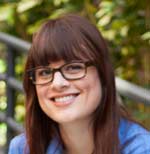 1234 The Street London N1S01234 567890joanne@joannebloggs.comwww.joannebloggs.comWork Experience	job titleCompany, location, dates Description of responsibilities and achievements.job titleCompany, location, dates Description of responsibilities and achievements.job titleCompany, location, dates Description of responsibilities and achievements.Qualifications	name of qualificationInstitution, datesNotesname of qualificationInstitution, datesNotesReferences	name of refereeTitleContact informationname of refereeTitleContact information© CVTemplateMaster.comThis CV template may be used for personal use ONLY. Please see our terms of use. For questions, contact us: contact@cvtemplatemaster.com The images and fonts used in this file are used under licence and must not be reproduced, except in connection with the use of this CV template for your own personal use.Required fonts: Courier newDownload page : https://www.cvtemplatemaster.com/cv-template/secretary-resume-template/